SETTINGS, GRAPH & DEBUG PAGE OF MODE2: EVM TDC1000-C2000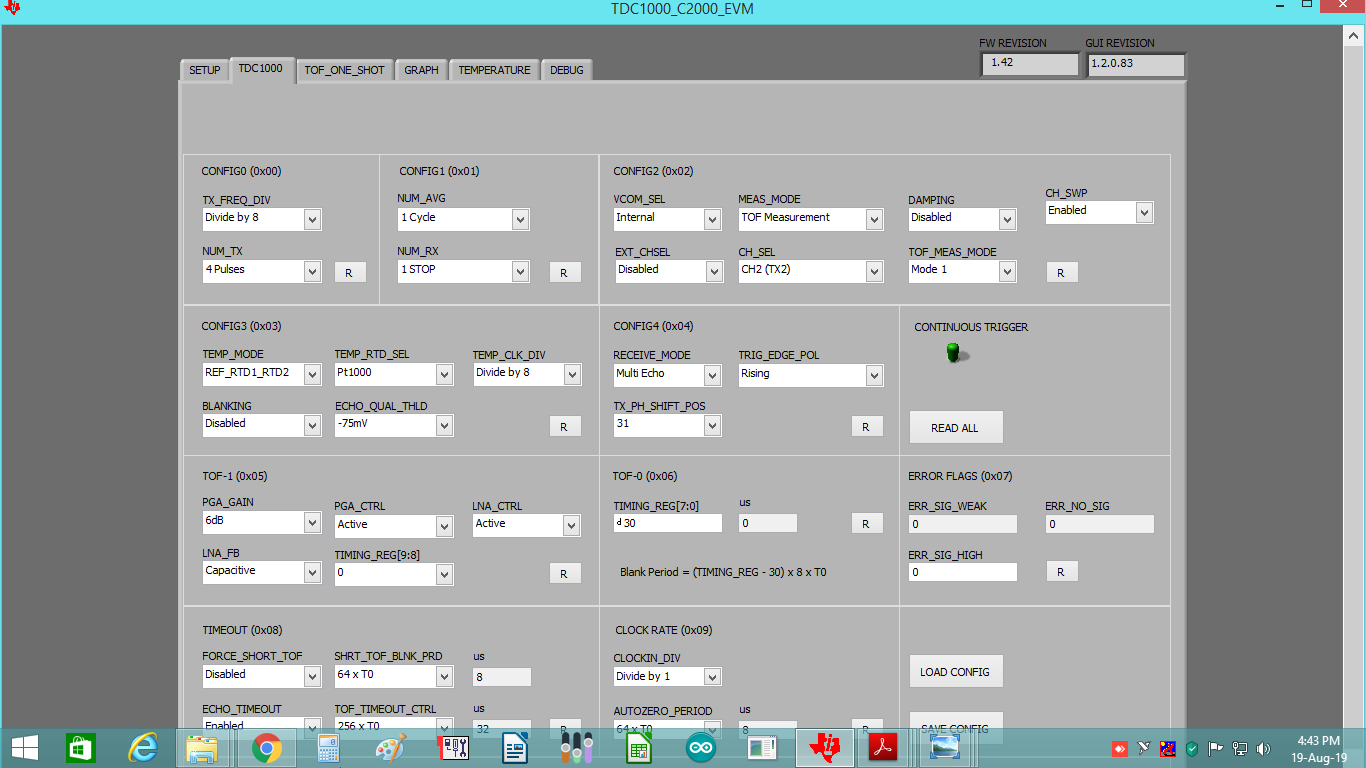 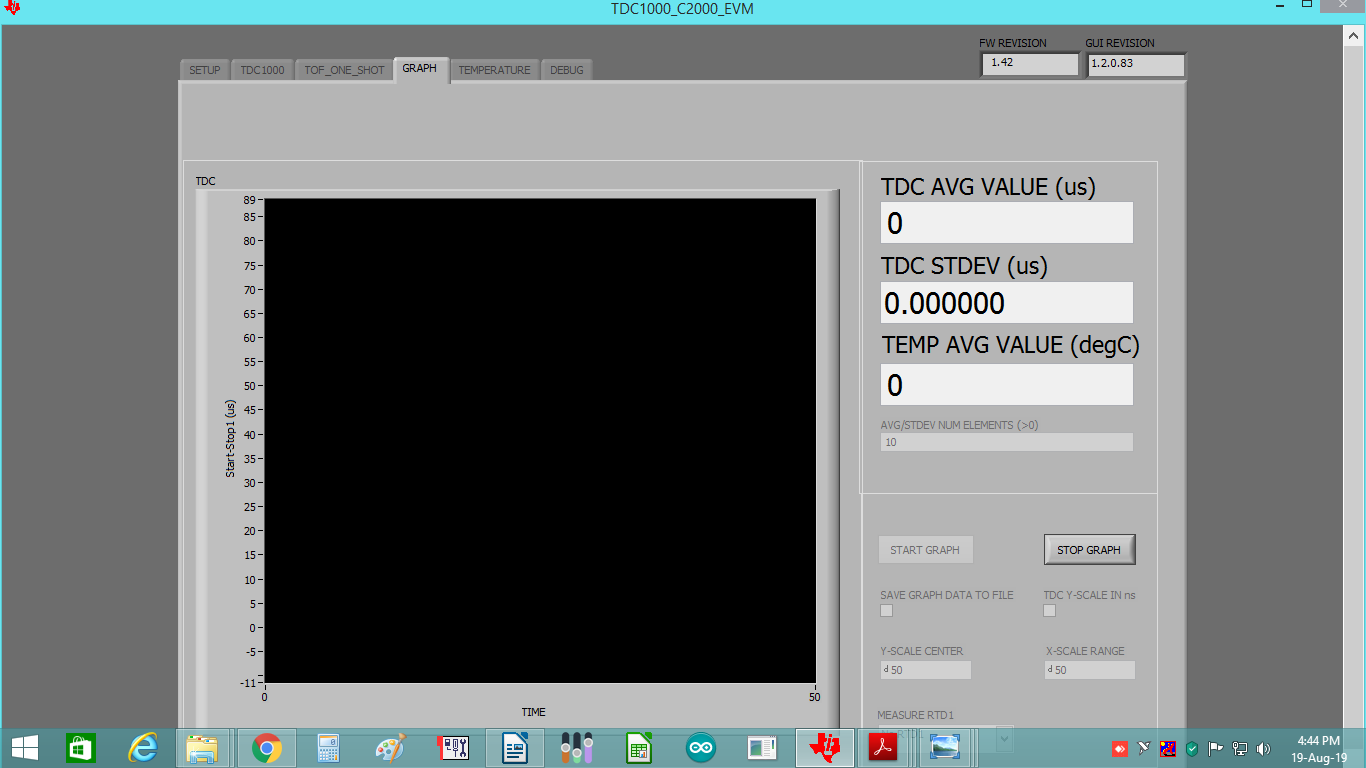 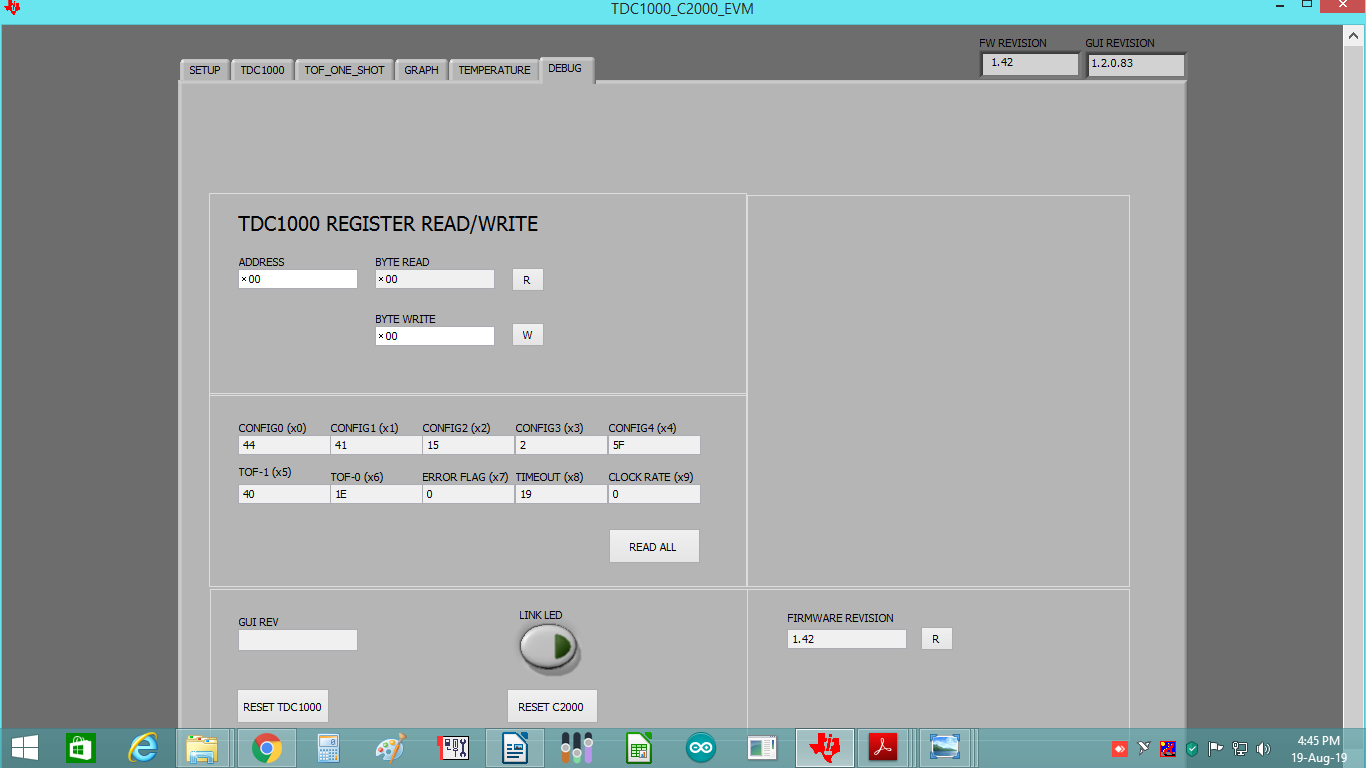 WAVEFORM CAPTURED FOR STOP BUFFER IN DSO: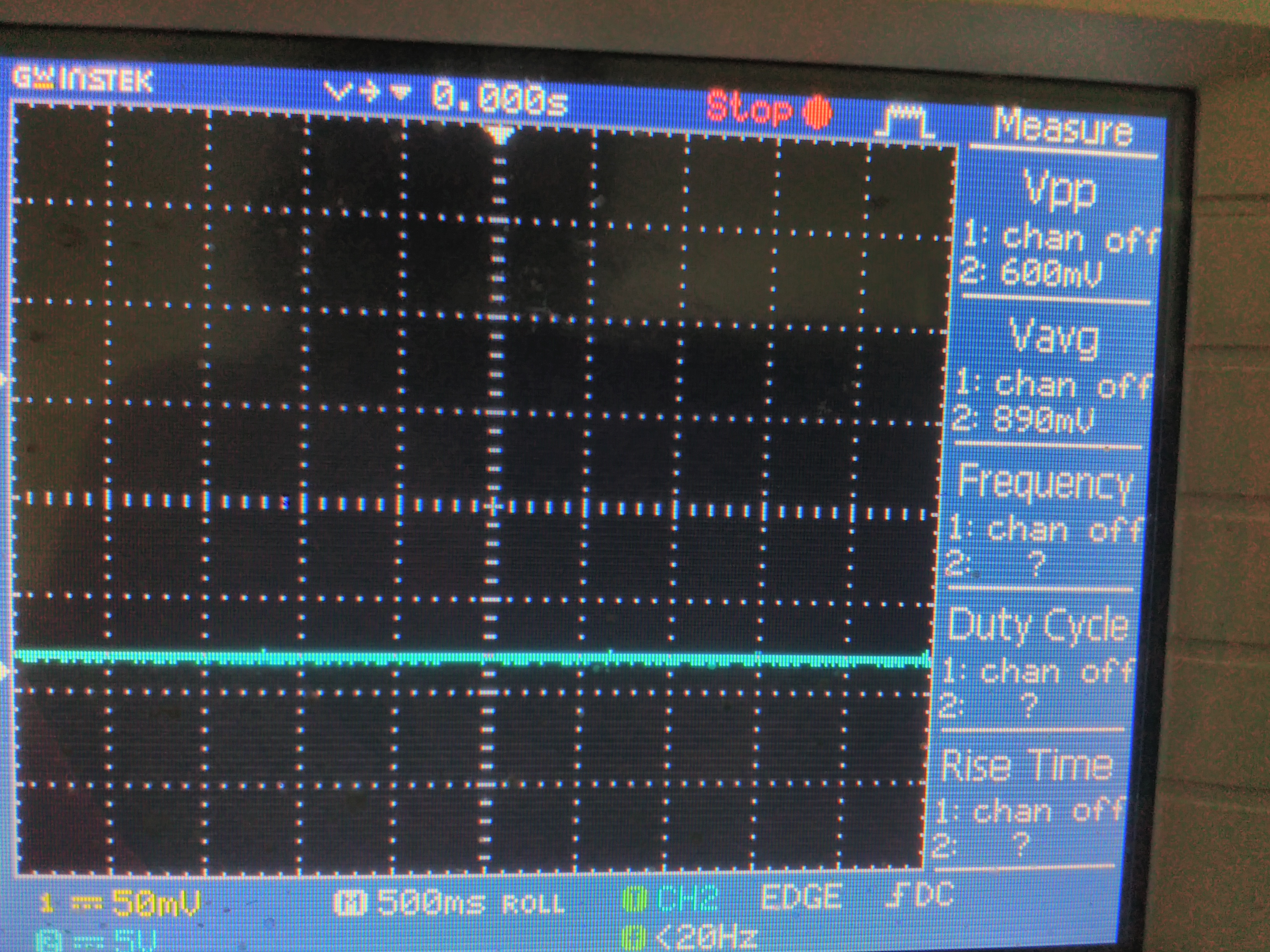 WAVEFORM CAPTURED FOR START BUFFER IN DSO: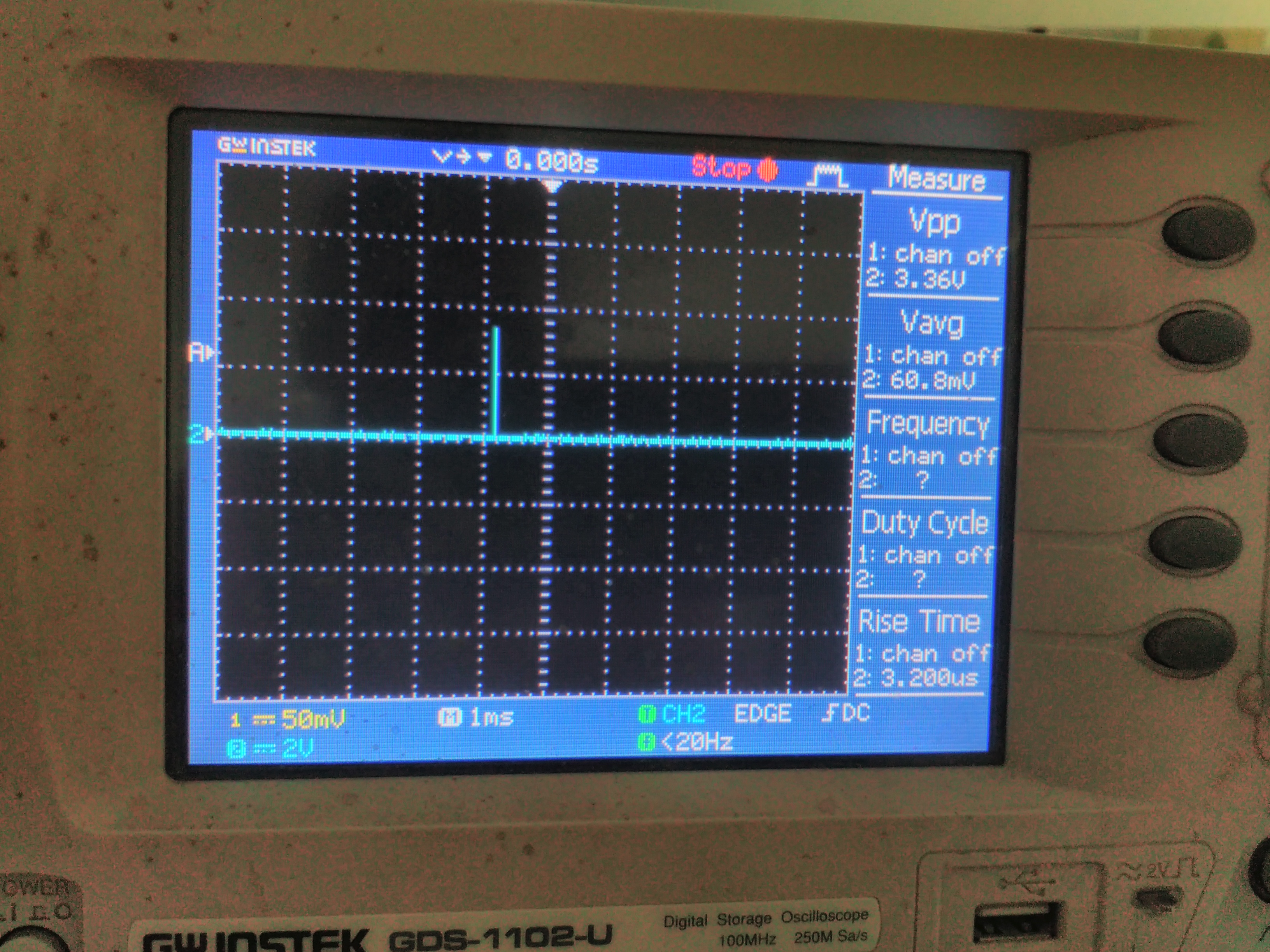 WAVEFORM CAPTURED FOR COMPIN BUFFER IN DSO: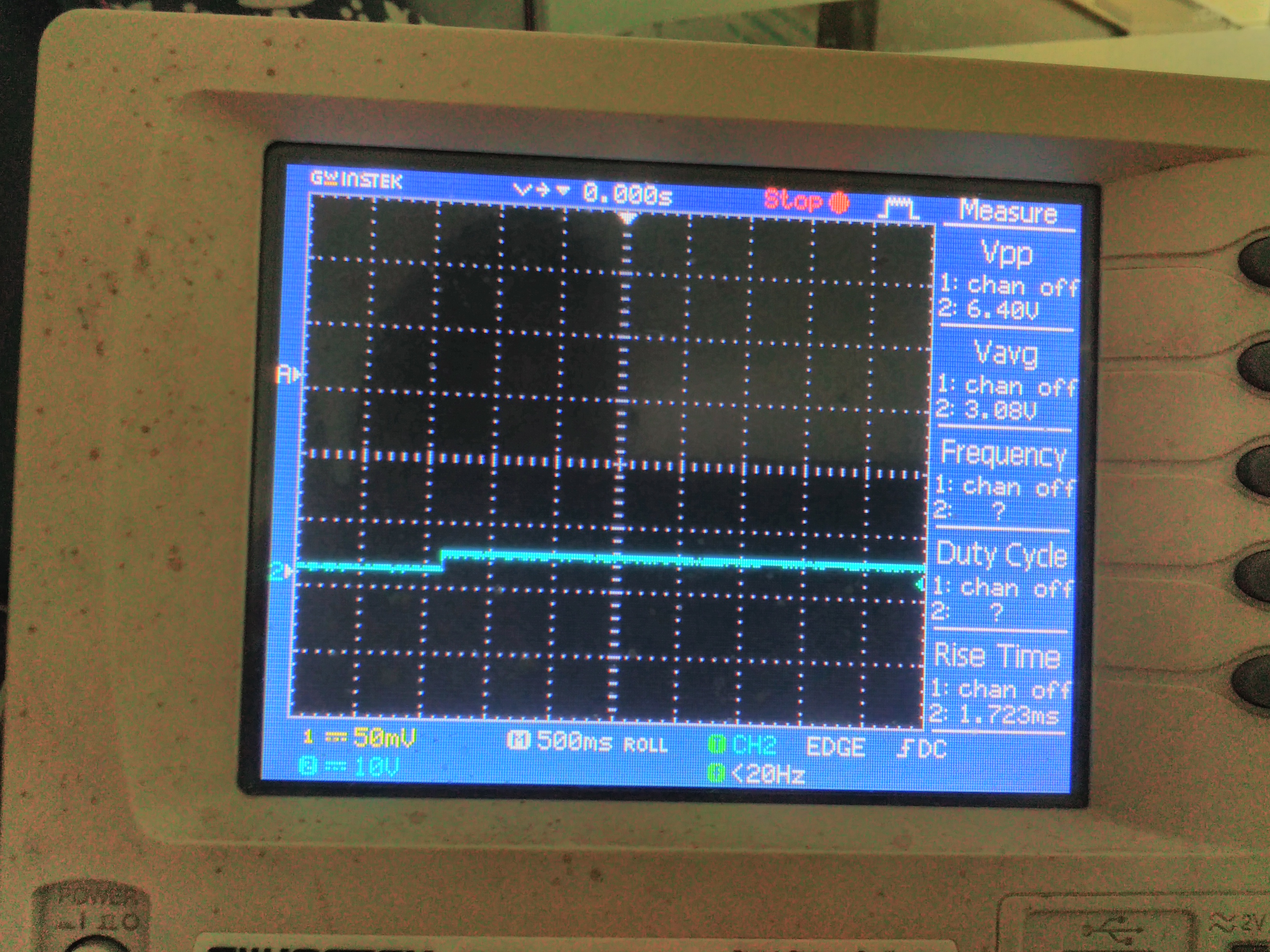 WAVEFORM CAPTURED FOR VCOM BUFFER IN DSO: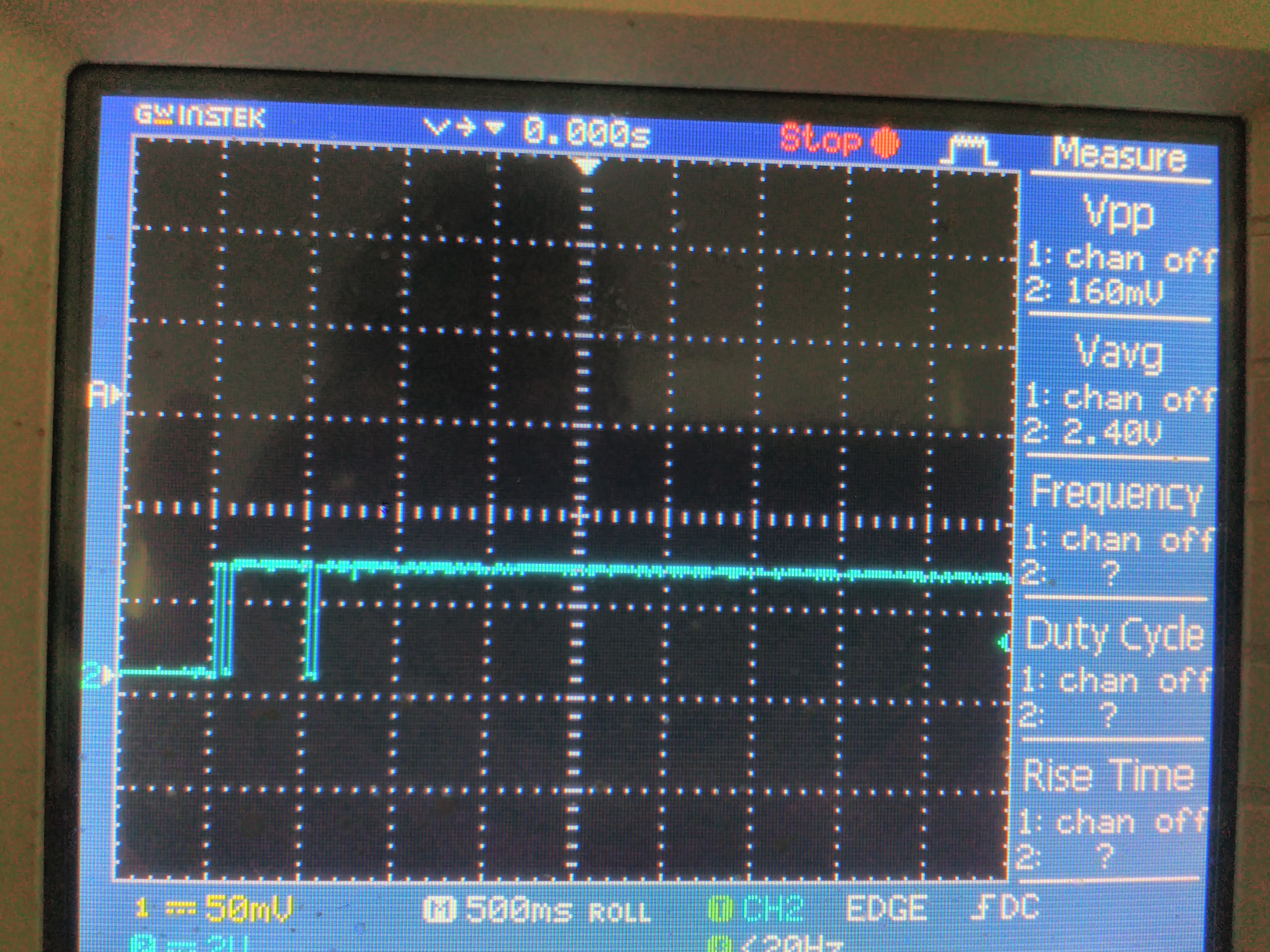 